Лекция 1. Введение в психологию безопасности. Психология безопасности как связующее звено между различными дисциплинами. Психология кризисных состояний, психология экстремальных ситуаций, рискология, психология горя, потери, утраты. (4 часа).План:Психология безопасности как междисциплинарная область знания. Взаимосвязь с другими дисциплинами. Предмет, система и содержание психологии безопасности. План1. Объект психологии безопасности.2. Многообразие предмета психологии безопасности.3. Психология безопасности в междисциплинарном пространстве. Объект психологии безопасностиВ современном мире наблюдается рост интереса к проблемам безопасного существования человека. Социальная нестабильность общества требует нового взгляда на мир и место человека в нем. Данные условия заставляют ученых искать новые пути осмысления и решения старых мировоззренческих проблем, в связи с чем вектор психологического познания перемещается на явления социальной действительности, связанные с предотвращением угроз повседневной жизни, с обеспечением личной и общественной безопасности.Задача выживания всегда стояла перед людьми как на генетическом, так и на социальном уровне. Потребность в безопасности сопровождает человека на протяжении всей его жизни, поэтому умения и навыки обеспечения безопасности представляют собой очень важный для человека социальный опыт, который является показателем развития любого общества и свидетельствует о его ценностных ориентациях. Стремление к безопасности, потребность в ней, представления о данном феномене являются мощным стимулятором социальных изменений и доминирующей характеристикой массового сознания в современной России и тем самым свидетельствуют о качестве жизни общества.Состояние безопасности людей в обществе напрямую зависит от происходящих в нем процессов, социальный эффект которых с каждой эпохой в возрастающей степени определяется самой скоростью их протекания. Ныне эта скорость возросла настолько, что, по мнению Зигмунта Баумана, человечество вступило в период текучей современности. В условиях постоянной изменчивости уровень безопасности быстро сокращается, в то время как объем индивидуальных обязанностей растет в масштабах, беспрецедентных для прошлых поколений. Значение точек бифуркации, таких как почти молниеносный развал СССР, распространение за одно десятилетие Интернета практически с нуля до миллиарда пользователей или расцвет СМС (в некоторых культурах - от полного непризнания до 100 % принятия).Многие аспекты социальной деятельности стали более безопасными (питьевая вода, антибиотики, санитарно-гигиенические условия и т. д.). В течение XX в. происходили гигантские изменения в масштабах всего человечества: появились и активно развивались телевидение, компьютеры, Интернет, мобильная связь, авиация, космонавтика, электро- и ядерная энергетика, централизованное отопление и водоснабжение; раскрыты структура ДНК и генетический код, открыты антибиотики, клонирование и т. д. Впервые в истории человек с большой вероятностью может доживать до возраста биологической старости, произошло радикальное сокращение смертности от инфекционных заболеваний, уменьшилась детская смертность, в нашу жизнь вошли специально синтезированные лекарства как избавление от болезней, мучивших человечество тысячи лет.Сочетание методологических подходов и методов научных исследований проблем безопасности представляет собой сложную систему, изучение которой в современных условиях наиболее перспективно осуществлять с различных точек зрения. Исследование феномена безопасности с психологической точки зрения приобретает особую актуальность в период кризисных социальных изменений, в свете политических, экономических, социальных и психологических конфликтов, регулярно вспыхивающих в той или иной стране или регионе. В последнее время с усложнением социальной деятельности появляются все новые виды угроз, а безопасность общества падает по мере расширения видов и диапазона опасностей и их возможных последствий.Проблема безопасности становится все более актуальной не только из-за нарастающего количества угроз, но и в связи с вступлением человека в эпоху «мегарисков» и, соответственно, появлением «мегаугроз». Так, У. Бек характеризует современный этап развития нашего общества следующим образом: «Атомные, химические, генетические мегаугрозы разрушают... основания исчисления рисков. Здесь имеется в виду, во-первых, глобальный, часто непоправимый ущерб, который уже нельзя ограничить; тем самым рушится концепция денежного возмещения (компенсации). Во-вторых, в случае смертельных глобальных угроз исключены действенные меры предосторожности на основе предвидения последствий «худшего мыслимого бедствия», это подрывает идею безопасности, обеспечиваемой «предупреждающим отслеживанием результатов». В-третьих, само понятие «бедствие» утрачивает границы во времени и в пространстве и тем самым смысл. Оно становится событием, имеющим начало и не имеющим конца... Но ведь это и подразумевает потерю меры нормальности, утрату процедур измерения и, следовательно, реальной основы для расчета опасностей...».Интернет, как и современный глобальный социум, фиксирует возрастание индивидуализации и одновременное омассовление культурных продуктов деятельности личности. Отсутствие структурированности, упорядоченности в современном мире ведет к тому, что люди испытывают дефицит безопасности. Е. В. Улыбина отмечает, что «люди, неуверенно чувствующие себя в изменяющемся мире, стремятся найти для себя способ преодолеть неопределенность, войдя в сообщество с четкими и ясными границами, с однозначным разделением на своих и чужих».«Безопасность обрела в мировом политическом сознании статус общепризнанной ценности и нормы и в то же время остается источником разногласий как в теоретическом, так и практическом плане». Феномен безопасности обретает большую значимость, и его изучение становится одним из важных направлений исследований не только для экономики, политики, антропологии, но прежде всего для психологии. В. Спиридонова отмечает: «Термин «безопасность» в научной литературе весьма многозначен, до сих пор не выработано четкого и строгого определения этого понятия. Иногда безопасность рассматривается как цель, в других случаях - как концепция, в третьих - как научная программа или научная дисциплина». Возникает потребность в определенной систематизации накопленного знания и унификации понятийного аппарата.В настоящее время принято выделять три основных объяснительных принципа научного познания: развития, системности и детерминизма. Значение данных принципов в любом современном исследовании бесспорно, и, опираясь на них, наука способна адекватно теоретически отражать свой предмет.Принцип развития требует рассмотрения психологической безопасности как исторического явления, имеющего фило- и онтогенез.Принцип системности определяет необходимость рассмотрения феномена безопасности, с одной стороны, как обладающего структурой, а с другой - как связанного с другими личностными проявлениями и включенного в другие системы. В основе жизнедеятельности социальных систем лежит принцип необходимости обеспечения собственной безопасности, раскрывающий антиэнтропийную природу социальных систем и непосредственно связанный с потребностями системы и ее элементов в выживании и прогрессивном развитии. Его содержанием является сознательная деятельность людей, направленная на снижение дезорганизующего влияния внешней и внутренней среды. Исследование безопасности в указанном контексте позволит определить ее как неотъемлемое свойство (атрибут) социальной системы, состоящее в способности к обеспечению психологической безопасности на основе осознанной, целенаправленной деятельности.Принцип детерминизма позволяет учитывать разнонаправленное влияние реальных причин на развитие и формирование психологической безопасности и на саму личность в качестве объекта и субъекта безопасности.Согласно словарю С. И. Ожегова, безопасность - это состояние, при котором не угрожает опасность, есть защита от опасности; синонимами этого слова в русском языке являются слова «надежность», «защищенность», «устойчивость», «сохранность», «безобидность», «безвредность».В энциклопедическом словаре Ф. А. Брокгауза и И. А. Ефрона безопасность характеризуется как главный залог человеческого развития. Отсутствие безопасности личности и собственности равносильно отсутствию всякой связи между человеческими усилиями и достижением целей, для которых они эти усилия прилагаются. Иначе говоря, не известно, пожнет ли сеющий, достанутся ли продукты производящему, будет ли человек завтра пользоваться тем, что сберегает сегодня. Это значит, что труд и бережливость не ведут к приобретению, к нему ведет насилие. Когда нет гарантий для неприкосновенности личности и собственности, все имущество, честь, свобода и самая жизнь слабого находятся во власти сильного. Сохранить то, что произвел, может лишь тот, кто имеет больше силы защищать свое имущество, чем имеют силы другие, предпочитающие хищничество труду и полезной деятельности.Согласно данным психологической энциклопедии, безопасность означает ощущение доверия, невредимости, отсутствия страха или тревоги, особенно в отношении удовлетворения собственных настоящих (и будущих) потребностей.По результатам современных исследований, безопасность в обыденном сознании создает зону безопасного мира, некоего сообщества, где респонденты чувствуют себя защищенными и оберегаемыми, не ожидая вреда от окружающих, в результате чего они испытывают положительные эмоции.Психология безопасности - новое направление в психологической науке, в котором одновременно сосуществует множество точек зрения, каждая из которых диктует свою логику постановки проблем, интерпретации окружающего мира, методологию исследования. Психология безопасности во многом выполняет связующую роль между различными дисциплинами. В частности, безопасность заложена в каждый объект генетически (иммунитет, инстинкт самосохранения, защитные силы организма и т. д.). В то же время многие угрозы рукотворны и затрагивает те формы нашей действительности, возникновение которых является результатом человеческой деятельности.На протяжении достаточно длительного периода в истории психологии человека характеризовали как субъекта деятельности. В результате этого первое определение психологии безопасности появилось в рамках психологии труда инженерной психологии и было сформулировано М. А. Котиком в 1987 г. Психология безопасности была призвана обеспечивать профилактику несчастных случаев на производстве и изучать их причины.К концу XX в. смысловое наполнение термина «психологическая безопасность» стало расширяться, включая в себя понимание личности как особой ценности, уникальной сущности, способной регулировать и организовывать свой жизненный путь, одновременно выступая не только как субъект безопасности, но и в качестве субъекта жизни,Безопасность стала рассматриваться как мобилизатор ресурсов человеческой психики в экстремальных ситуациях, в условиях неопределенности и нестабильности. В качестве условий психологической безопасности стали рассматривать такие параметры, как:• качество жизни;• душевное равновесие и развитие; уверенность в будущем;• жизнестойкость и т. д.Одновременно с этим для психологической безопасности человека стали выдвигаться определенные требования к обществу, в котором он живет:• возможность жизни в безопасных для здоровья условиях;• наличие эффективного медицинского обслуживания;• создание реальных возможностей для удовлетворения естественных и социальных потребностей граждан;• основания для уверенности в будущем;• состояние общества, не способствующее нарушению целостности социальных субъектов, адаптивности их функционирования и развития;• общество, где человек чувствует себя защищенным.В то же время психологическая безопасность - это специфическая мера стабильности психического состояния человека, во многом определяющая особенности реагирования людей на различные травматические ситуации, с которыми неизбежно сталкивается каждый человек в течение жизни: внешние трудности, болезни, проблемы с начальством, конфликты, изменение условий жизни, смена места работы и т. д.2. Многообразие предмета психологии безопасностиПсихология безопасности - отрасль психологии, изучающая психологические закономерности жизни и деятельности человека, связанные с обеспечением безопасного существования и развития.Безопасность представляет собой совокупность структур и процессов, обеспечивающих или улучшающих безопасность как состояние.Объектами психологии безопасности могут являться:1) человек, для которого создают определенные условия безопасности его жизни;2) социальные группы, что обусловлено отсутствием равноправия возможностей между социальными, религиозными и этническими группами, городским и сельским населением, а также между населением различных территорий (так, культурное, этническое, религиозное многообразие часто является источником напряжения и конфликтов);3) общество, испытывающее постоянное внешнее воздействие навсе свои компоненты и элементы системы, которые в свою очередь порождают внутренние процессы, влияющие положительно или отрицательно на его (объект) безопасность.В то время как объект психологии безопасности достаточно очевиден, суждения о ее предмете разноречивы. В частности, вся история психологии безопасности может быть интерпретирована как динамическое расширение ее предмета, и роль различных точек зрения не только в конкуренции, но и в плодотворном дополнении друг друга.В настоящее время выделяют ряд направлений в психологии безопасности, в каждом из которых отражен свой предмет.1. Психология безопасности личности, предметом которой являются:• психологические условия обеспечения безопасности личности;• защищенность сознания и психики человека;• адаптивность функционирования и т. д.2. Психология безопасности культуры, где в качестве предмета рассматривают:• угрозы культурной и общественной безопасности (например, распространения псевдокультурных знаний и ценностей);• защищенность культурного многообразия.3. Психология безопасности образовательной среды, где в качестве предмета выступают:• теоретические основания и технологии создания психологической безопасности в образовательной среде школы;• система мер по предотвращению угроз развития личности;• угрозы психологической безопасности образовательной среды.4. Психология безопасности труда, где предметом являются:• формируемые деятельностью психические процессы, которые влияют на безопасность;• психические состояния человека, оказывающие влияние на безопасность его деятельности;• свойства личности, которые находят отражение в безопасности деятельности.Сегодня продолжается выделение все новых и новых явлений в качестве предмета психологии безопасности, что очень важно с точки зрения описания пополняемой совокупности предметов, их конкретизации, уточнения и т. п. Наблюдается расширение представлений о предмете психологии безопасности: позиции разных авторов отличаются не только содержанием, но и объемами «предметных полей».При выделении критериев психологической безопасности личности обычно отталкиваются от моделей структуры, с которыми в психологии интерпретируют личность. Можно выделить три группы критериев психологической безопасности.Первая группа критериев касается жизни и здоровья человека:• целостность физической структуры;• сохранность жизни;• удовлетворение базовых потребностей в самосохранении.Вторая группа включает в себя критерии, относящиеся к психической активности человека:• безопасность психики;• адекватность отражения и отношения к миру;• защищенность сознания.Третья группа критериев относится к личностному:• удовлетворенность настоящим, уверенностью в будущем;• защищенность интересов, позиций и идеалов;• сохранность жизненных ценностей.Безопасность тесно связана с угрозами и опасностями, которые являются неотъемлемой частью жизни людей, социальных групп и общества. Международные конфликты, опасность ядерной войны, экологические угрозы сопровождаются чувствами страха, неуверенности, ощущением бессмысленности существования. Человек начинает ощущать нестабильность окружающего мира, снижается уровень его оптимизма, деформируются цели, он испытывает «шок будущего».Угрозы безопасности личности имеют различные формы проявления. При этом одни угрозы схожи для всех (например: терроризм, экстремизм, катастрофы и стихийные бедствия, преступность, болезни), а другие могут являться источником опасности для определенной категории людей (например, насилие в отношении женщин и детей; дискриминация по цвету кожи, этнической принадлежности, виду профессиональной деятельности, возрасту и т. п.).В зависимости от признака, положенного в основание классификации, угрозы различают:а) по универсальности:• общие;• специфические;б) по времени действия:• постоянные;• длительно действующие;• краткосрочные;в) по способу действия:• явные;• латентные;г) по степени опасности:• с последствиями устранимыми;• неустранимыми;• устранимыми частично;д) по возможности предотвращения:• угрозы, которые можно предупредить полностью;• угрозы, которые можно предупредить частично;• угрозы, которые невозможно предотвратить совсем.Также угрозы можно разделить по степени вероятности на реальные, потенциальные, гипотетические и мнимые. Вероятность можно интерпретировать в данном случае как возможность осуществления угрозы по отношению к определенной личности.Реальные угрозы могут быть реализованы в любой момент, в результате чего требуют немедленных мер, направленных на их предотвращение. Реальная угроза - это сформировавшееся явление, когда для нанесения ущерба или урона не хватает какого-то элемента или условия.Потенциальные угрозы напрямую связаны с определенными условиями и требуют определенных мер по недопущению их развития в реальные угрозы. Потенциальная угроза представляет собой зарождение опасности, формирование предпосылок, возможности нанесения вреда.Гипотетические угрозы - это угрозы, возникновение и осуществление которых рассматривается как гипотеза, как предположение, основанное при этом на серьезном анализе ситуации. Безусловно, правильность выдвинутой гипотезы будет во многом зависеть от квалификации тех, кто обеспечивает безопасность той или иной личности.Выделяются также виды угроз по источникам возникновения:• социальные угрозы, связанные с общественными беспорядками, нарушением закона, коррупцией, преступностью, терроризмом;• угрозы метасоциального порядка (угрозы планетарной безопасности, природные катаклизмы, экология, крупные техногенные катастрофы и т. д.);• угрозы социально-политических войн и революций;• угрозы мифического и полумифического характера, когда опасность носит нерациональный характер, нарушена причинно- следственная связь (например, «миф о советской угрозе», «еврейский заговор»).Не менее значимой в рассмотрении форм проявления угроз является субъективность их восприятия. Отражение людьми угроз безопасности носит индивидуальный характер и во многом зави сит от личностных особенностей человека. Оценка существующей угрозы всегда субъективна, причем масштаб искажений может быть весьма далек от действительности.Соотношение ситуации опасности, нестабильности порождает модели ответа человека на эту ситуацию. Неодинаковое социальное зрение способствует тому, что одна и та же угроза приобретает различное значение для субъектов и дает основание для разброса моделей социального поведения. На основании классификации угроз по степени их субъективного восприятия можно выделить следующие тактики поведения субъекта.1. Подавление или отрицание наличия угрозы (своеобразная «апперцептивная» слепота), которая существует на самом деле. Человек не хочет о ней знать: «Если я об этом не знаю, то угрозы не существует».2. Завышение значимости угрозы, когда опасность от угрозы искусственно раздувается.3. Занижение значимости угрозы.4. Адекватное поведение, связанное с поиском адекватного способа преодоления угрожающей ситуации, совладания с ней, а не простой защиты от нее.Причины неадекватного восприятия угроз могут быть весьма разными: ограниченность знаний, отсутствие правдивой информации о событиях и обстановке, низкий уровень навыков обработки имеющейся информации, неумение прогнозировать и предвидеть последствия и т. д.Все источники угроз безопасности можно разделить на следующие группы:1. Обусловленные действиями человека (развитие техники, гонка вооружений, противостояние политических систем, антропогенные источники угроз).2. Обусловленные техническими средствами (техногенные источники угрозы).3. Обусловленные стихийными источниками (землетрясения, наводнения, ураганы, цунами и др.).Происходящие социальные изменения в обществе, глобальные общественные трансформации, ломка жизненных стереотипов привели к тому, что перед человеком стоят качественно новые альтернативы выбора жизненного пути. Также эти условия разрушили привычные представления о социуме и его развитии, оказали воздействие, вызвавшее у многих людей дезориентацию и неопределенность в представлениях о перспективах собственного жизненного пути. Таким образом, проявления социальной нестабильности напрямую связаны с индивидуально-психологическим и личностным уровнем, нарушением состояния психологической безопасности личности.Факторы и причиныугроз психологической безопасности личности1. Неопределенность. Одна из основных психологических потребностей человека в современном мире - потребность личности в безопасности в ситуации неопределенности, присущей окружающему нас миру, где существуют обширные связи между объектами, субъектами нашей жизни, образующие новые текучие формы, которые сложно стабилизировать. В связи с этим главным способом адаптации и совладания становится способность и готовность человека к изменениям.А. И. Гусев формулирует это так: «Характерным признаком нашего времени является постоянное пребывание человека в состоянии все возрастающей внешней и внутренней неопределенности, а насущной необходимостью - развитие толерантности к неопределенности как основы выживания биологической системы под названием «человек»».Фактически существование личности в условиях социальных изменений можно приравнять к ее функционированию в ситуации неопределенности, когда основной задачей становится установление смысла и значения ситуации с минимальной опорой на социальные неопределенности и с актуализацией всего личностного ресурса.Явная непредсказуемость событий и их последствий в пространстве-времени, а особенно те сложные пути, которыми события возвращаются к тем, кто инициировал сами процессы, демонстрируют «эффект бумеранга», в котором бумеранг парадоксальным образом сносит голову тому, от кого тот или иной процесс брал свое начало.2. Мобильность. Мобильность часто связана с вопросами безопасности: рисками, несчастными случаями, болезнями, терроризмом, шпионажем. Частью образа жизни для широких слоев людей стали международные путешествия, обычное явление теперь трудовая миграция, студенческие обмены, миллионы эмигрантов и беженцев. Для современного мобильного мира характерны новые угрозы и ограничения, равно как и новые возможности вести мобильную жизнь, которой всегда сопутствуют угрозы.Социолог Джон Урри в монографии «Мобильности» выделяет 12 основных форм мобильности, в частности: передвижения и миграция в поисках политического убежища или места жительства; путешествия с деловыми и профессиональными целями; познавательные странствия студентов; военная мобильность армий, танков, вертолетов, самолетов, ракет, спутников и самолетов-шпионов, которые впоследствии могут использоваться с гражданскими целями; перемещения в связи с работой, в том числе и ежедневные поездки из пригорода в город, и т. д.Безопасность государства, со стороны которого «мобильное население» чрезвычайно плохо поддается надзору и управлению, все чаще требует сложных контролирующих систем записи, измерения и оценки населения, которое периодически движется, мигрирует и эмигрирует.3. Риск. Состояние безопасности личности предполагает отсутствие риска. На практике полная или абсолютная безопасность недостижима, пока существует источник опасности. Обеспечение безопасности может быть достигнуто путем снижения риска опасности до некоторого «приемлемого» уровня. Человечество, осознавая существование различных видов рисков, начинает осознавать проблематичность того, что они могут быть преобразованы в безопасность и ограниченность возможностей экспертных систем бороться с этими рисками.По мнению Ю. П. Зинченко и О. Ю. Зотовой, «ежедневная необходимость действовать в условиях неопределенности, в том числе информационной, временного дефицита для принятия каких-либо решений, приводит к тому, что риск становится одним из существенных сигнифицирующих элементов жизненного пространства каждого человека».Риск стал важной темой в обществе и ключевым понятием в социальном и культурном исследовании. По мнению Э. Гидденса, профиль риска современности выглядит следующим образом: гло бализация риска в смысле усиления интенсивности; глобализация риска в смысле распространения числа случайных событий, которые воздействуют на каждого или, по крайней мере, на большое количество людей; риск происходит из социализированной среды; развитие институционально признанной рискогенной среды, затрагивающей интересы миллионов людей; признание существования риска; отсутствие знания о риске не может быть конвертировано в «определенность» религиозным или магическим знанием; знание о риске широко распространено, многие из опасностей известны самой разной Публике; признание ограниченности экспертного знания, ни одна экспертная система не может полностью предсказать возможные последствия.Потребность в безопасности имеет объективный характер, поскольку все люди уязвимы независимо от их физических данных, обладания богатством, властью, другими ресурсами. Она реализуется не только на индивидуальном, но и на коллективном (групповом), государственном и общественном уровнях. При этом следует подчеркнуть, что, в отличие от многих других, потребность в безопасности невозможно удовлетворить полностью. Она присутствует всегда и требует постоянного к себе внимания, поскольку в различных ситуациях нас подстерегают самые разные опасности.Завершая данный параграф, приведем слова Ф. Касселя, который описывал безопасность как состояние, похожее на ощущение себя «как дома»: «Каждый день просыпаться в одно и то же время, надевать одежду в определенном порядке... и т. д. каждый день. В этой рутинности и есть состояние безопасности и ощущение комфорта».3. Психология безопасности в междисциплинарном пространствеК настоящему времени психология безопасности имеет явно выраженный междисциплинарный и наддисциплинарный характер.Междисциплинарность феномена «безопасность» определяется тем, что, находясь в составе многих научных областей, она предопределяет не только их содержание, но и особенности развития и функционирования. Многие теоретические и практические исследования психологии безопасности сформировалось на стыке разних научных дисциплин. Термин «безопасность» используется в отечественной и зарубежной психологической, социологической, философской и другой общественно-научной литературе. Проблематика безопасности становится предметом междисциплинарных (социологических, экономических, правовых и др.) исследований, в которых актуализируются вопросы социальных рисков, социальной безопасности, риск-менеджмента, устойчивого развития, а также социальной защиты и социальной ответственности. Объединяет их утверждение о том, что безопасность - одна из характеристик и критериев развития и функционирования экономических, технических, социальных, биологических и экологических систем. Наддисциплинарный статус психологии безопасности определяется присутствием идеи безопасности в мировой истории, основных категорий и способов реализации безопасности как науки. Именно исторический ракурс оказал влияние и продолжает воздействовать на теоретическую, методологическую и эмпирическую трактовки психологии безопасности.Президент США Ф. Д. Рузвельт 6 января 1941 г. выступил перед членами конгресса с речью, вошедшей в историю как речь о «четырех свободах»: «В будущем, которое мы стремимся сделать безопасным, мы надеемся создать мир, основанный на четырех основополагающих человеческих свободах.Первая - это свобода слова и высказываний - повсюду в мире.Вторая - это свобода каждого человека поклоняться Богу тем способом, который он сам избирает, - повсюду в мире.Третья - это свобода от нужды, что в переводе на понятный всем язык означает экономические договоренности, которые обеспечат населению всех государств здоровую мирную жизнь, - повсюду в мире.Четвертая - это свобода от страха, что в переводе на понятный всем язык означает такое основательное сокращение вооружений во всем мире, чтобы ни одно государство не было способно совершить акт физической агрессии против кого-либо из своих соседей, -повсюду в мире».В конце XX в. в рамках программы безопасности человека, направленной на практическую реализацию создания «идеального» «безопасного» мира, появились два направления, в основе которых лежат свободы, о которых говорил Ф. Д. Рузвельт.Свобода от страха. Этот подход акцентирует внимание на защите людей от насильственных конфликтов, признавая, что многие угрозы связаны с нищетой, отсутствием государственного потенциала и других форм несправедливости. Помощь при чрезвычайных ситуациях, предотвращение и урегулирование конфликтов, миростроительство являются основными задачами данного подхода.Свобода от нужды. Данное направление выступает за комплексный подход в достижении безопасности человека и рассматривает в качестве угроз не только войны, геноцид и терроризм, но и голод, болезни и стихийные бедствия. Безопасность сочетает в себе состояние мировосприятия человека, конструктивную коммуникацию между людьми, между акторами и институтами, между человеком и властью, между народами и государствами для достижения согласия и необходимых компромиссов. Авторы Программы Организации Объединенных Наций (далее - ООН) по развитию выделили составляющие безопасности человека.1. Экономическая безопасность подразумевает гарантированный доход для физических лиц, как правило, от продуктивной и приносящей доход деятельности или, в крайнем случае, от финансируемой государством системы социальной защиты. В этом смысле только около четверти населения земного шара находятся в экономической безопасности. К угрозам в данной сфере относится проблема безработицы.2. Продовольственная безопасность предполагает физическую и экономическую доступность для человека основных продуктов питания. Согласно позиции ООН, наличие продовольствия не является проблемой. Основное препятствие заключается в распределении продуктов питания и отсутствии покупательной способности. Продовольственная безопасность тесно связана с экономической безопасностью в связи с тем, что одним из решений данной проблемы является гарантированный доход населения.3. Безопасность здоровья заключается в обеспечении защиты населения от болезней, профилактике здорового образа жизни. В развивающихся государствах основными причинами смерти являются инфекционные болезни, в то время как в промышленно развитых странах - болезни системы кровообращения. В качестве угроз безопасности в области здоровья рассматриваются такие причины, как недоедание, недостаточный доступ к медицинскому обслуживанию, отсутствие чистой воды и других предметов первой необходимости.4. Экологическая безопасность сводится к защите людей от природных и техногенных угроз, а также от ухудшения природной среды. Среди основных опасностей для развивающихся стран рассматривают отсутствие доступа к чистым водным ресурсам, в то время как в промышленно развитых государствах основной угрозой является загрязнение воздуха. Глобальное потепление также находится в фокусе внимания экологической безопасности.5. Личная безопасность предполагает защиту людей от физического и психического насилия. В качестве основных угроз личной безопасности выступают преступность, домашнее насилие, терроризм, экстремизм и т. д.6. Безопасность общества, где в качестве угроз рассматривают утрату этнической идентичности, потерю традиционных ценностей, межнациональную рознь. В качестве примера можно привести штат Чьяпас в Мексике, Северную Ирландию (конфликты между католиками и протестантами), Индию (противостояние мусульман и индуистов), Непал (конфликты между национальностями и классами), Косово (противостояние групп различной этнической принадлежности), Руанду и Бурунди. В некоторых случаях конфликт затрагивает и богатые, достаточно благополучные в экономическом плане районы: Биафра - «Страна Басков» в Испании.7. Политическая безопасность предполагает прежде всего соблюдение прав человека. Согласно опросу, проведенному Amnesty International, политические репрессии, систематические пытки, жестокое обращение все еще практикуются в 110 странах мира. Нарушения прав человека особенно часто фиксируются в периоды политической нестабильности. Наряду с репрессиями отдельных лиц и групп гонения и преследования могут распространяться и на СМИ.В документе «Развитие и безопасность» Фрэнсис Стюарт утверждает, что безопасность связана с развитием.1. Безопасность человека является важной частью благополучия народа, так как отсутствие безопасности сокращает продолжительность жизни и купирует использование человеческого потенциала.2. Отсутствие безопасности имеет неблагоприятные последствия для экономического роста и, следовательно, развития.3. Неравномерное развитие является важным источником конфликтов.Все люди нуждаются в безопасности. Неудовлетворение этой потребности может привести ко многим негативным последствиям. Отсутствие экономической, экологической, психологической, социальной форм безопасности приводит к обнищанию, снижает доступность услуг здравоохранения и образования, затрудняет доступ к производительной деятельности, приводит к распространению детского труда, повышает риск ВИЧ/СПИДа и т. д.В рамках государственной политики безопасность рассматривается как бы «сверху», со стороны государства, политических партий и других организаций, принимающих участие в функционировании власти и обеспечении безопасности политических институтов и структур. Основная цель государственной безопасности заключается в способности самого государства защитить себя от внешних угроз. Появление идеи государственной безопасности обычно связывают с Вестфальским миром 1648 г.Во время холодной войны безопасность была связана исключительно с силой и мощью государства. В течение полувека ведущие мировые державы связывали безопасность своего народа с балансом сил между странами, подразумевая под этим то, что безопасность граждан напрямую зависит от безопасности государства. Безопасность рассматривалась исключительно как защита от вторжения. Когда угрозы войны отступили, стало ясно, что безопасность граждан связана с большим количеством факторов, которые ранее не рассматривались вообще: гражданские войны, бедность, насилие, голод, нарушение прав человека и т. д.Роланд Парис предлагает рассматривать безопасность в качестве категории исследования и предлагает следующую матрицу:ТаблицаКатегории изучения безопасностиБезопасность представляет собой такое явление, без которого не могут нормально развиваться личность, социальная организация, общество, экономика и государство. В настоящее время существуют экономический, информационный, экологический, социологический, правовой и другие подходы к интерпретации феномена безопасности.При междисциплинарном подходе в каждой конкретной предметной области совместное и взаимосвязанное рассмотрение научных проблем может базироваться на реальных основаниях структурного характера, т.е. должны присутствовать такие объективные структурные по своей природе связи, в силу которых образуются пограничные и комплексные объекты, представляющие собой предмет исследования для различных фундаментальных наук и научных дисциплин.В современной науке междисциплинарный подход охватывает различные формы проведения пограничных и комплексных исследований, межу которыми существуют определенные отношения субординации:1) некоторые междисциплинарные исследования обычно являются предварительными для более высокой стадии применения междисциплинарного подхода, связанного с формированием и дальнейшим развитием соответствующего типа научной теории или даже научной области;2) проведение теоретических и практических исследований на стыке двух или более наук приводит к формированию новых комплексных (междисциплинарных) наук.Феномен безопасности в рамках экономики рассматривается как состояние защищенности последней от угроз (как внутренних, так и внешних). В качестве цели экономической безопасности следует отметить обеспечение устойчивого экономического развития государства в соответствии с социальными и экономическими потребностями граждан при оптимальных затратах труда и разумном использовании природных ресурсов. По оценке Всемирной организации здравоохранения, каждый год 100 млн человек впадают в нищету, не в силах выдержать финансовой нагрузки, связанной с проблемами со здоровьем и необходимостью оплачивать медицинские услуги.Структура экономической безопасности, как правило, состоит из трех элементов:1) экономическая независимость, которая означает достижение конкурентоспособного уровня производства и качества продукции, что позволяет на равных участвовать в мировой торговле и обмене научно-техническими достижениями;2) устойчивость и стабильность национальной экономики, что предполагает защиту собственности, создание надежных условий и гарантий для предпринимательства, борьбу с коррупцией;3) способность к саморазвитию и прогрессу, означающая создание благоприятных условий для инвестиций и инноваций, модернизацию производства, повышение профессионального, образовательного и общекультурного уровней работников.Экономическая безопасность также тесно связана с геополитическим и экономико-географическим положением страны, доступом к ресурсам; с военно-политической и экономической силой страны;приоритетами экономической политики государства в отношении отраслей, обеспечивающих конкурентное преимущество, предприятиями национальной экономики, а также наличием резервов стратегически важных материальных благ для обеспечения экономической безопасности при условии форс-мажорных обстоятельств.Таким образом, экономическая безопасность - это совокупность условий и факторов, которые обеспечивают независимость национальной экономики, ее устойчивость и стабильность, а также способность к постоянному изменению и совершенствованию.Активное внедрение во все сферы жизни человека информационных технологий неизбежно влечет за собой проблемы информационной безопасности.В Доктрине информационной безопасности РФ, утвержденной Президентом РФ 9 сентября 2000 г. № Пр-1895, информационная безопасность определяется как состояние защищенности национальных интересов в информационной области, определяемых интересами личности, общества и государства. При этом информационную безопасность рассматривают как залог устойчивого развития общества.В информационной безопасности выделяют два направления: защита информации и информационно-психологическая безопасность.Информационно-психологическая безопасность играет большую роль в обеспечении психического здоровья человека и населения страны, в деятельности государственных и общественных институтов, в формировании индивидуального, группового и массового сознания, направленного на развитие общества. По мнению Г. В. Грачева, под информационно-психологической безопасностью личности понимается такое состояние защищенности последней, которое обеспечивает ее сохранность и целостность как активного социального субъекта и способствует развитию в условиях информационного взаимодействия с окружающей средой. В качестве основной угрозы информационно-психологической безопасности личности, как правило, рассматривают психологические манипуляции, в основе которых лежит скрытое психологическое принуждение.Под экологической безопасностью понимают состояние защищенности жизненно важных экологических интересов человека, в частности, право на здоровую окружающую среду. Именно эко логическая безопасность направлена на устранение угроз массовой гибели людей, угроз, при которых человек как биологический вид лишается возможности существовать. Экологическая безопасность служит цели удовлетворения потребностей нынешнего поколения без ущерба для удовлетворения потребностей поколений будущих.Среди крупнейших экологических катастроф, повлекших необратимые изменения природных комплексов, связанных с массовой гибелью живых организмов, можно назвать такие, как Чернобыльская катастрофа (СССР), авария на химическом заводе в Севезо (Италия), выброс цианистых соединений в Бхопале (Индия), заражение питьевой воды (Бангладеш, Индия), авария на атомной электростанции (далее - АЭС) «Фукусима» (Япония).Так, по своим глобальным последствиям авария на Чернобыльской АЭС в 1986 г. считается крупнейшей экологической катастрофой в истории человечества. Чернобыльскими радиоактивными выпадениями были загрязнены большие территории в Европе площадью более 200 тыс. км, примерно 70 % - на территории Белоруссии, России и Украины.Объект экологической безопасности - человек, его права и свободы, в том числе права на генофонд, на жизнь и здоровье, на благоприятную окружающую среду.В 1992 г. на организованном в Рио-де-Жанейро Международном форуме ООН по окружающей среде и развитию были рассмотрены и приняты документы «Повестка дня на XXI век» и «Декларация Рио по окружающей среде и развитию», в которых определены 27 принципов международного сотрудничества в области охраны окружающей среды и обеспечения устойчивого развития. Было заявлено, что устойчивое развитие предполагает:• право человека на безопасную и здоровую жизнь в гармонии с природой;• охрану окружающей среды;• совершенствование природоохранительного законодательства;’ уменьшение разрыва в уровне жизни между странами, между богатыми и бедными;• потребление природных богатств в интересах нынешнего и будущего поколений;• исключение тех моделей производства и видов потребления, которые не способствуют природному развитию.Деятельность человека связана с изменением и преобразованием окружающей среды и с использованием природных ресурсов, в связи, с чем понятия охраны природы и рационального использования природных ресурсов часто используются наряду с понятием экологической безопасности.Подход к анализу феномена безопасности с позиции социологии акцентируется на проблемах, связанных с жизнедеятельностью общества, социальными группами и институтами, общественными отношениями и закономерностями стабильного безопасного развития социума в современных конкретно-исторических условиях. По мнению П. Л. Лаврова, объективными признаками безопасного развития общества являются рост, укрепление солидарности в обществе и усиление сознательных процессов самой личности. Н. К. Михайловский полагал, что безопасное общество должно состоять из таких индивидуумов, которые способны к взаимопониманию, взаимоуважению и общим усилиям ради достижения счастья. Известный российский социолог П. Сорокин подчеркивал, что уберечь человечество от войн и преступлений возможно при помощи развития гуманного образования и увеличения количества образованных людей.Социологический подход к разработке проблем безопасности характерен для В. Н. Кузнецова, полагающего, что безопасность - это «сетевая устойчивая совокупность необходимых и достаточных факторов, надежно обеспечивающих: достойную жизнь каждого человека; защищенность всех структур жизнеспособности семьи, общества и государства; их цели, идеалы, ценности и интересы, их культуру и образ жизни, традиции от неприемлемых рисков, от внутренних и внешних вызовов и угроз; способность эффективно предотвращать формирующиеся опасности на основе культуры компромисса по поводу благополучия и справедливости для всех».В качестве объектов социологии безопасности рассматривают различные формы деятельности субъектов безопасности, их образ жизни и среду жизнеобеспечения, институты, организующие деятельность субъектов безопасности.В рамках социологии большой интерес представляет понятие «онтологическая безопасность», рассмотренное Э. Гидденсом. Под онтологической безопасностью ученый понимает стабильное психическое состояние, которое включает в себя уверенность людей в их самоидентификации и постоянстве окружающего социального и материального мира, в котором они действуют. Онтологическая безопасность содержит позитивный взгляд на себя, мир и будущее, а также устойчивую личную идентичность, которая не меняется с течением времени.Правовая безопасность как научная категория поставлена сегодня в ряд актуальных, нуждающихся в исследовании проблем. Феномен правовой безопасности может рассматриваться на разных уровнях или в разных областях правоотношений, в том числе международных. В последнем случае термином «правовая безопасность» обозначается положение, при котором законные интересы и права государств защищены. При этом любые случаи злоупотребления правом санкционируются международным судом как недопустимые.Таким образом, человек приходит к пониманию безопасности в результате анализа своей деятельности, наблюдая и выявляя качественные изменения угроз и опасностей. Также безопасность представляет условия, в которых идентифицированы опасности, снижены угрозы, минимизированы риски, которые обеспечивают жизнедеятельность и развитие всех составляющих социально-экологической системы.Психология безопасности в междисциплинарном пространстве представлена на рис. 1.Таким образом, на настоящем этапе развития науки накоплен огромный теоретический и практический материал по проблемам безопасности. В современной научной литературе представлено множество определений феномена «безопасность», которые в той или иной мере раскрывают социальную, природную и культурную сущность последнего. Масштабы и характер современных угроз и вызовов безопасности во всем мире требуют консолидации усилий ученых для реализации комплексного междисциплинарного подхода к анализу проблем безопасности и поиска эффективных путей для создания условий безопасного и устойчивого развития.Вопросы, связанные с безопасностью, всегда были приоритетными, они определяли общую адаптационную стратегию, вырабатываемую как на уровне индивидуальных поведенческих стереотипов психологического свойства, так и на коллективном социальном уровне, культивирующем общие принципы безопасности человека как члена социума. Общество есть основная и первичная система обеспечения безопасности индивида, поскольку является главным условием реализации его потребностей и интересов.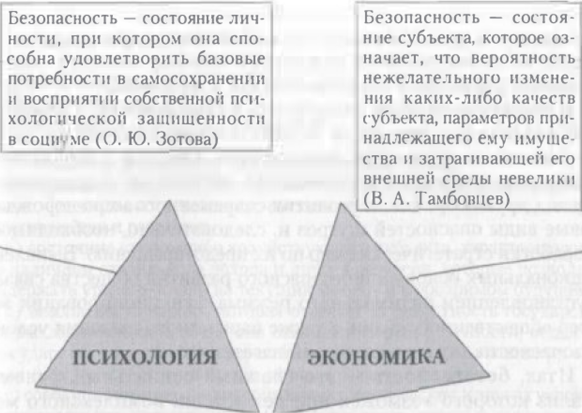 БЕЗОПАСНОСТЬЭКОЛОГИЯ / СОЦИОЛОГИЯБезопасность — состояние защищенности, категория, которая нацелена, охраняя, оградить от посягательств, от враждебных действий, от опасности объекты природы. Она предназначена предохранять, обезопасить от определенных угроз окружающую среду; создать защиту, оборону (А. И. Лагунова)Безопасность это сетевая устойчивая совокупность необходимых и достаточных факторов, надежно обеспечивающих. достойную жизнь каждого человека; защищенность всех структур жизнеспособности семьи, общества и государства; их цели, идеалы, ценности и интересы, их культуру и образ жизни, традиции от неприемлемых рисков, от внутренних и внешних вызовов и угроз; способность эффективно предотвращать формирующиеся опасности на основе культуры компромисса по поводу благополучия и справедливости для всех (В. И. Кузнецов)Рис. 1. Психология безопасности в междисциплинарном пространствеВ современном мире потребность в безопасности, в комплексной реализации мер по ее осуществлению становится одним из главных политических приоритетов. Быстрое совершенствование информационных технологий, обострение экологической угрозы, другие проблемы развития современного мира порождают новые виды опасностей и угроз и, следовательно, необходимость разработки стратегических мер по их предотвращению. Выявление рациональных оснований безопасного развития общества связано с установлением оптимального режима функционирования всех сфер общественной жизни, а также паритетного создания условий безопасности для всех категорий населения (рис. 2).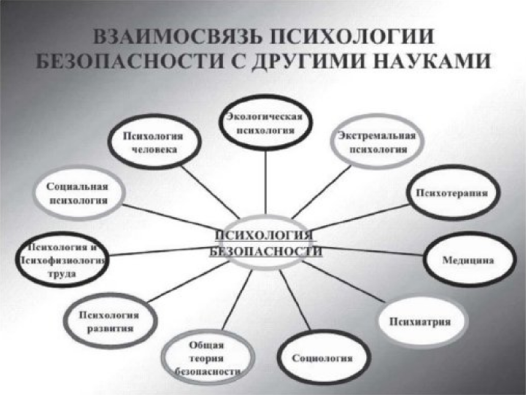 Рис. 2. Взаимосвязь психологии безопасности с другими наукамиВывод: безопасность - это сложный социальный феномен, анализ которого возможен при реализации комплексного междисциплинарного подхода, предполагающего интеграцию самых различных социально-философских, социально-политических, социально-культурных и социально-психологических концептуальных оснований, что позволит получить многомерное измерение его основных объектов (см. рис. 2).Вопросы и задания для самоконтроля1. В каком году и кем было сформулировано первое определение психологии безопасности?2. Назовите объекты психологии безопасности.3. Перечислите направления психологии безопасности.4. Какие виды угроз вы знаете?5. Перечислите факторы и причины угроз психологической безопасности личности.6. Назовите виды защит, которые выделяла А. Фрейд.7. Какие ситуации опасности выделяла М. Кляйн?8. Кто автор концепции эмоциональной безопасности?9. Назовите ученого, который отметил, что угроза потери родителей вызывает у ребенка тревогу, а действительная потеря - горе.10. Назовите типы детско-родительских отношений как типы зависимости и безопасности (В. Блатц).11. Перечислите составляющие безопасности человека, которые были выделены в рамках программы ООН в 1994 г.12. Дайте определение экономической безопасности.13. Дайте определение информационной безопасности.14. Дайте определение экологической безопасности.